Oznamování protiprávního jednání - formulář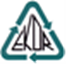 OznamovatelPříjmení a jménoDatum narozeníTelefonní číslo / e-mailVztah k povinnému subjektu Oznamované jednáníMá znaky trestného činuMá znaky přestupku, za který zákon stanoví sazbu pokuty, jejíž horní hranice je alespoň 100 000 KčPorušuje zákon č. 171/2023 Sb., o ochraně oznamovatelůPorušuje jiný právní předpis nebo předpis Evropské unie v oblasti: ………………………..Text oznámení   (Oznámení musí být určité a srozumitelné. Z oznámení musí být zřejmé, proti které osobě směřuje a jakého jednání se týká tak, aby bylo možné jej řádně prošetřit):  Chci být zpětně kontaktován  Nechci být zpětně kontaktován(zaškrtnětě, prosím, jedno políčko)Kontaktní údaje příslušné osoby pro příjem a zpracování oznámení: Listinné podání označte na obálce: „Whistleblowing – NEOTVÍRAT“Jméno, příjmení pověřené osobyKateřina GabrielováAdresa pro zasílání písemných oznámeníEKOR, s.r.o.Havlíčkova 1398/49a697 01  KyjovTelefon518 611 688-9, kl. 23e-mailwhistleblowing᥀@ekor.cz